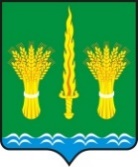 РОССИЙСКАЯ ФЕДЕРАЦИЯОРЛОВСКАЯ ОБЛАСТЬАДМИНИСТРАЦИЯ  Малоархангельского районаПОСТАНОВЛЕНИЕ             от 24 апреля  2019 года  №  161                     г. Малоархангельск  О признании утратившими силу муниципальных  нормативных правовых актовС целью поддержания нормативной правовой базы  Малоархангельского  района в актуальном состоянии ПОСТАНОВЛЯЮ:1. Признать утратившими силу: постановление администрации Малоархангельского района от 22 января 2019 года № 33 «Об утверждении Порядка информирования собственников помещений в многоквартирных домах о способах формирования фонда капитального ремонта, о порядке выбора способа формирования фонда капитального ремонта»;постановление администрации Малоархангельского района от 27 января 2017 года № 30 «Об установлении стоимости услуг, предоставляемых согласно гарантированному перечню услуг по погребению и по погребению умерших (погибших), не имеющих супруга, близких родственников, иных родственников либо законного представителя умершего, оказываемых специализированной службой по вопросам похоронного дела»;постановление администрации Малоархангельского района от 28 апреля 2015 года № 149 «Об утверждении порядка сбора и вывоза бытовых отходов и мусора на территориях сельских поселений»;постановление администрации Малоархангельского района от 01 декабря 2014 года № 335 «Об утверждении Положения о порядке расходования средств резервного фонда администрации Малоархангельского района для предупреждения и ликвидации чрезвычайных ситуаций»;постановление администрации Малоархангельского района от 15 декабря 2010 года № 488 «Об утверждении правил проведения антикоррупционной экспертизы проектов нормативных актов, вносимых главой Малоархангельского района на рассмотрение Малоархангельского районного Совета народных депутатов, нормативных правовых актов администрации Малоархангельского района».2. Настоящее постановление подлежит размещению  на  информационном стенде в здании администрации Малоархангельского района и на официальном сайте администрации Малоархангельского района.Глава Малоархангельского района                            Ю.А. Маслов	